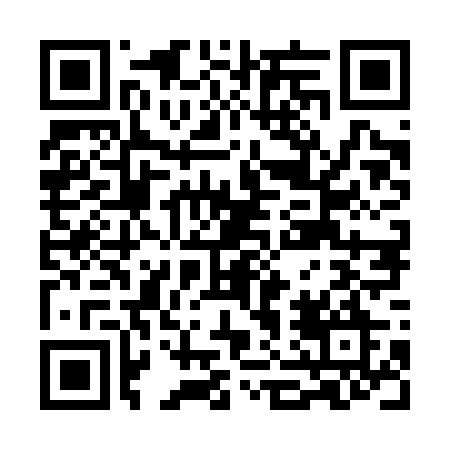 Ramadan times for Longcochon, FranceMon 11 Mar 2024 - Wed 10 Apr 2024High Latitude Method: Angle Based RulePrayer Calculation Method: Islamic Organisations Union of FranceAsar Calculation Method: ShafiPrayer times provided by https://www.salahtimes.comDateDayFajrSuhurSunriseDhuhrAsrIftarMaghribIsha11Mon5:505:506:5612:463:586:366:367:4212Tue5:485:486:5412:453:596:386:387:4313Wed5:475:476:5212:453:596:396:397:4514Thu5:455:456:5012:454:006:406:407:4615Fri5:435:436:4812:444:016:426:427:4716Sat5:405:406:4612:444:026:436:437:4917Sun5:385:386:4412:444:036:456:457:5018Mon5:365:366:4212:444:046:466:467:5219Tue5:345:346:4012:434:056:476:477:5320Wed5:325:326:3812:434:056:496:497:5521Thu5:305:306:3612:434:066:506:507:5622Fri5:285:286:3412:424:076:526:527:5823Sat5:265:266:3212:424:086:536:537:5924Sun5:245:246:3012:424:086:546:548:0125Mon5:225:226:2812:424:096:566:568:0226Tue5:205:206:2612:414:106:576:578:0427Wed5:185:186:2412:414:116:596:598:0528Thu5:165:166:2212:414:117:007:008:0729Fri5:135:136:2012:404:127:017:018:0830Sat5:115:116:1812:404:137:037:038:1031Sun6:096:097:161:405:138:048:049:111Mon6:076:077:141:395:148:058:059:132Tue6:056:057:121:395:158:078:079:143Wed6:036:037:101:395:158:088:089:164Thu6:016:017:091:395:168:098:099:175Fri5:595:597:071:385:178:118:119:196Sat5:565:567:051:385:178:128:129:217Sun5:545:547:031:385:188:148:149:228Mon5:525:527:011:375:198:158:159:249Tue5:505:506:591:375:198:168:169:2510Wed5:485:486:571:375:208:188:189:27